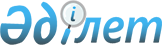 О некоторых мерах по обеспечению проведения уборочных работПостановление Правительства Республики Казахстан от 19 августа 1999 года N 1203

      Сноска. В тексте постановления и приложении заменены слова - постановлением Правительства РК от 27 августа 1999 г. N 1270 P991270_ . 

      В целях обеспечения проведения уборочных работ урожая 1999 года и в соответствии со статьей 44 Закона Республики Казахстан Z980253_ "Об исполнительном производстве и статусе судебных исполнителей" Правительство Республики Казахстан постановляет: 

      1. Акимами Акмолинской, Алматинской, Костанайской и Северо- Казахстанской областей в недельный срок: 

      обеспечить в установленном законодательством порядке прием на хранение 630 (шестьсот тридцать) зерноуборочных комбайнов "Джон Дир" (вместе с жатками, подборщиками и сопутствующими материалами к ним), арестованных на основании определения Алматинского городского суда от 9 августа 1999 года, вынесенного по гражданскому делу по иску Министерства финансов Республики Казахстан к акционерному обществу "Кен Дала" по схеме согласно приложению; 

      предусмотреть в договорах хранения условия о своей ответственности за сохранность арестованного имущества и право пользования зерноуборочными комбайнами (вместе с жатками, подборщиками и сопутствующими материалами к ним), находящимися на хранении, без ущерба для их ценности на уборочных работах урожая 1999 года, в том числе путем оказания услуг по уборке урожая физическим и юридическим лицам указанных областей. 

      2. Министерству финансов Республики Казахстан по согласованию с Министерством сельского хозяйства Республики Казахстан после завершения исполнительного производства по исполнению решения Алматинского городского суда от 16 августа 1999 года по указанному в пункте 1 настоящего постановления гражданскому делу и при получении прав собственности на зерноуборочные комбайны "Джон Дир" (вместе с жатками, подборщиками и сопутствующими материалами к ним) передать 628 (шестьсот двадцать восемь) зерноуборочных комбайнов Джон Дир по цене эквивалентной 75 000 (семьдесят пять тысяч) долларам США за один комплект, 2 (два) аварийных зерноуборочных комбайна "Джон Дир" (без жаток, подборщиков и сопутствующих материалов к ним) - по цене, определяемой в соответствии с пунктом 2-2 настоящего постановления, в виде товарного кредита сроком на 7 (семь) лет, со ставкой вознаграждения (интереса) 1 (один) процент годовых акционерному обществу "КазАгроФинанс", которому: 

      обеспечить в установленном законодательством порядке их последующую передачу акимам вышеуказанных областей в лизинг сроком на семь лет в пределах лимитов заимствования местных бюджетов этих областей; 

      не востребованные акимами вышеуказанных областей зерноуборочные комбайны (вместе с жатками, подборщиками и сопутствующими материалами к ним) в установленном законодательством порядке использовать для передачи в лизинг рекомендованным этими акимами юридическим лицам, при наличии банковской гарантии. 

      при невостребовании зерноуборочных комбайнов "Джон Дир" в лизинг, акционерному обществу "КазАгроФинанс" оказывать указанными комбайнами услуги сельскохозяйственным товаропроизводителям на платной основе. 

      в установленном законодательством порядке реализовать 2 (два) аварийных зерноуборочных комбайна "Джон Дир" (без жаток, подборщиков и сопутствующих материалов к ним) на конкурсных торгах, проводимых в форме аукциона. <*> 

      Сноска. В пункт 2 внесены изменения - постановлением Правительства РК от 23 декабря 1999 г. N 1966 P991966_ ; от 11 августа 2004 г. N 836 . 

      2-1. Министерству сельского хозяйства совместно с Министерством финансов Республики Казахстан внести в срок до 20 января 2000 года предложения по механизму возмещения затрат, понесенных республиканским бюджетом за акционерное общество "Кен дала". <*> 

      Сноска. Дополнено пунктом 2-1 - постановлением Правительства РК от 23 декабря 1999 г. N 1966 P991966_ . 

      2-2. Определить, что стоимость зерноуборочных комбайнов "Джон Дир" без подборщика эквивалентна 70 000 (семьдесят тысяч) долларам США, а стоимость аварийных зерноуборочных комбайнов "Джон Дир" (без жаток, подборщиков и сопутствующих материалов к ним) эквивалентна сумме, вырученной от реализации комбайнов на конкурсных торгах за вычетом налога на добавленную стоимость и сбора с аукционных продаж. <*> 

      Сноска. Дополнено пунктом 2-2 - постановлением Правительства РК от 23 декабря 1999 г. N 1966 P991966_ . Внесены изменения - от 11 августа 2004 г. N 836             2-3. Стоимость зерноуборочных комбайнов "Джон Дир", указанная в пунктах 2 и 2-2 настоящего постановления, определена для целей выражения кредита в денежном эквиваленте. <*> 

      Сноска. Дополнено пунктом 2-3 - постановлением Правительства РК от 11 августа 2004 г. N 836 

      2-4. Сумма, вырученная от реализации 2 (два) аварийных зерноуборочных комбайнов "Джон Дир" за вычетом налога на добавленную стоимость и сбора с аукционных продаж, подлежит зачислению в доход республиканского бюджета, как погашение по кредиту в течение 5 (пять) рабочих дней с момента зачисления сумм, вырученных от реализации 2 (два) аварийных зерноуборочных комбайнов "Джон Дир", на счет акционерного общества "КазАгроФинанс". <*> 

      Сноска. Дополнено пунктом 2-4 - постановлением Правительства РК от 11 августа 2004 г. N 836       3. Контроль за исполнением настоящего постановления возложить на Заместителя Премьер-Министра - Министра финансов Республики Казахстан Джандосова У.А. 

      4. Настоящее постановление вступает в силу со дня подписания. 

     Премьер-Министр 

     Республики Казахстан 

                                         Приложение 

                                 к постановлению Правительства 

                                     Республики Казахстан   

                                 от 19 августа 1999 года N 1203 

                                  Схема 

                передачи на хранение зерноуборочных комбайнов 

         "Джон Дир" (вместе с жатками, подборщиками и сопутствующими 

          материалами к ним), арестованных на основании определения 

              Алматинского городского суда от 9 августа 1999 года, 

             вынесенного по гражданскому делу по иску Министерства 

                финансов Республики Казахстан к акционерному 

                          обществу "Кен Дала" 

      1. Акимы областей принимают на хранение зерноуборочные комбайны "Джон Дир" (вместе с жатками, подборщиками и сопутствующими материалами к ним) в следующем количестве: 

      аким Акмолинской области - 110 (сто десять) комбайнов; 

      аким Алматинской области - 15 (пятнадцать) комбайнов; 

      аким Костанайской области - 237 (двести тридцать семь) комбайнов; 

      аким Северо-Казахстанской области - 268 (двести шестьдесят восемь) комбайнов. 

      2. Во исполнение пункта 1, из дислоцированных на территории: 

      Алматинской области 55 (пятьдесят пять) зерноуборочных комбайнов "Джон Дир" (вместе с жатками, подборщиками и сопутствующими материалами к ним) 40 (сорок) комбайнов передаются в Акмолинскую область; 

      Северо-Казахстанской области 298 (двести девяносто восемь) зерноуборочных комбайнов "Джон Дир" (вместе с жатками, подборщиками и сопутствующими материалами к ним) 30 (тридцать) комбайнов передаются в Костанайскую область. 
					© 2012. РГП на ПХВ «Институт законодательства и правовой информации Республики Казахстан» Министерства юстиции Республики Казахстан
				